JOY LIFE CARE SERVICES LTDHead Office: Regus Express Office, The Oasis, Meadowhall. S9 1EP. Sheffield.  United Kingdom Tel:  03333056659, 07939646662. Fax: 03333056659 Website: www.joylifecareservicesltd.co.ukEmail: admin@joylifecareservicesltd.co.uk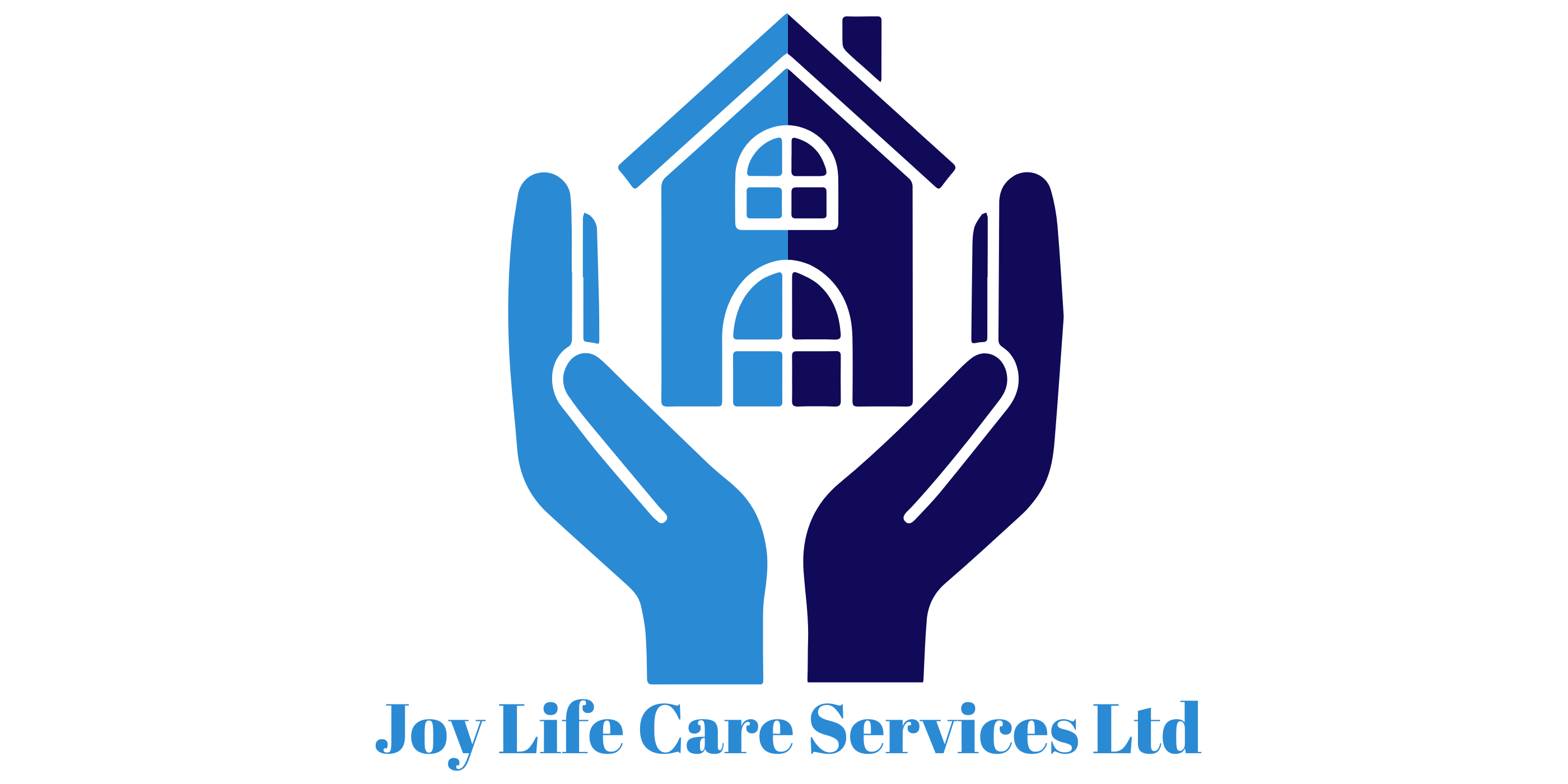 CARE STAFF APPLICATION FORMPlease use CAPITAL LETTERS throughout.Title:						Surname					Forename:					Maiden Name					Middle Name:					Marital Status:					Date of Birth:					Male 		Female	:			Age:						National Insurance:				Address:									______	City / Town:					Country:					Postcode:					Home Telephone:				Mobile phone:					Work Phone:					Pager No:					Email Address:				Preferred Contact Method			Are you willing to expect morning calls?	Yes ..........No		Are you willing to accept late Night calls?		Yes:	No____..VARIOUS  INFORMATIONWork status		Passport Number:		Exp date:	/	/		Nationality				Birth certificate No:					Home Office Letter ref:			Have Work Permit? 	Yes	No		Work Permit Type				Expiration Date:				Name of college/university (if student)							Have your own transport?			Type of Transport:?				Have you a driving license?:			If yes any endorsement?			Religion					Ethnic Origin					Children under 18 years?			Ages						Do you smoke? Yes	No		Registered Disabled?   Yes	        No		Registration No:										Give details of hobbies/leisure activities																																																	………………………								………………………………………………………Please list any Training / Course /  healthcare qualification you have and when you gained themQualification:		School / College University.	 			Dates		 ….………………………	…………………………………	………………….		…………………………	…………………………………	………………….	…..……………….………	………………………….………	……….................….……………………	………………………………	………………….…………………………	…………………………………	………….……….…..……………….………	……………………………………	……………….…Please tick the specialities of which you have significant, post training experience. Please remember you have held accountable for any missing information.Please give details of your past 5 years of continuous work history giving reasons/s for any breaks in employmentFrom		/	/	To	/	/						Employer											Address 											Telephone:				Main contact						Post Title:				Grade							Full time or part-time			Salary:							Main responsibilities:																																																										Reason for leaving:																																														From		/	/	To	/	/						Employer											Address 											Telephone:				Main contact						Post Title:				Grade						Full time or part-time			Salary:							Main responsibilities:																																																										Reason for leaving:																																													_______From		/	/	To	/	/						Employer											Address 											Telephone:				Main contact						Post Title:				Grade							Full time or part-time			Salary:							Main responsibilities:																																																															______________________________________________Reason for leaving:																																																										From		/	/	To	/	/						Employer											Address 											Telephone:				Main contact						Post Title:				Grade							Full time or part-time			Salary:							Main responsibilities:																																																										Reason for leaving:																																																		_____________________________________________________HEALTH DECLARATIONI certify the above information is correct and hereby give permission to  JOY LIFE CARE SERVICES LTD to request a further report from my GP/ Occupational Health/ Hospital for clarification if required and for my health report.GP /Occupational health/ Hospital								Address 											Tel:					Mobile 						Email address:											Signed (Applicant)										Please specify the  kind of Care work  are you interested in? (tick all that apply)NHS		PRIVATE HOSPITAL			NURSING HOME			RESIDENTAL HOME:			OTHERS 						(Please specify) SHORT TERM			LONG TERM					Please indicate when you would like to work. Please tick all relevant boxes.DAILY.PART-TIME 	FULL-TIME		BANK HOLIDAYS				EVENINGS (M-F)		DAYS (M-F)		NIGHTS (M-F)			EVENINGS (SAT-SUN)	DAYS (SAT-SUN)	NIGHTS (SAT-SUN)		AVALIBILITYFrom when are you available to work			come for an interview		Do you have any holiday booked?			When:				REHABILITATION OF OFFENDERS ACT 1974.Because of the nature of the work for which you are applying, this post is exempt from the provisions of section 4.2 Rehabilitation of Offenders Act 1974 (Exemption Order 1975). Applicants are therefore not, entitled to withhold information about convictions, which for other purposes are 'spent'  under the provision of the Act in the event of employment, any failure to disclose such convictions could result in dismissal or disciplinary action. Information provided will be kept confidential and use in relationship to the post applied for..Have you ever been convicted of a criminal offence?	YES…………….	NO…………………..If yes, please specify																																										..................................................Do you have any spent or unspent convictions	YES		NO		...........If yes please specify																															......................................Have you instigated an enhanced disclosure within the last six years? YES	NO	I CONSENT TO JOY LIFE CARE SERVICES LTD CHECKING THE DETAILS I HAVE PROVIDED AGAINST THE VARIOUS  DATA SOURCES IN ORDER TO VERIFY MY INDENTITY AND PROCESS THIS APPLICATION.. THESE DETAILS MAYBE USE TO ASSIST OTHER ORGANISATION SUCH AS CRB, AND IN IDENTITY PURPOSES.SIGNATURE					DATED					.	REFERENCES.Please give the names and addresses of two of most recent employers with work addresses who is able to comment on your work ability and experience. Starting with your present to most recent employer if possible.(A)												Name of Reference:				Company Name				Address: 											__________________________________________________________________											______	Postcode		city/ town;			country				Telephone no:					Fax no:					Email address:					Mobile phone:					Start date:	/	/		End date:	/	/	To date		(B)												Name of Reference:				Company Name				Address: 											__________________________________________________________________	Postcode		city/ town;			country				Telephone no:					Fax no:					Email address:					Mobile phone:					Start date:	/	/		End date:	/	/	To date		BUILDING SOCIETY /BANK DETAILSBank Name											Bank Address																					______	Building Society Bank Roll									Holders Account Name									Sort Code			Account No							I authorise JOY LIFE CARE SERVICES to pay my weekly wages into the above Bank Account and I will notify JOY LIFE CARE SERVICES LTD if changes occur to my details.Signed						Date						NEXT OF KINName of Emergency contact								___	Relationship to you:									___	Address:										___											___					______	____				___								Post code:		___				Home Telephone:				Work No:				___	Email Address:									___	Mobile No:					Pager:					___	WORKING TIME REGULATIONSI have read and understood the working time regulations and I hereby consent that the working time limit shall not apply to my assignments.Print Name			Signed 				Date			FINAL STATEMENTI declare that the information provided on this application is true to the best of my knowledge. I have read the terms and condition of engagement and agree to comply with the current Health and Safety at Work Act. I understand that my appointment is subject to the receipt of two satisfactory references and it subject to Enhanced CRB Disclosure. JOY LIFE CARE SERVICES LTD is free to make any other enquiries thy may find necessary relating to my application. I agree to respect the confidentiality of patients and clients and any other information I may have access to.Signed 						Date					AGENCY INFORMATION. OFFICE USEAGENCY SIGN OFFI Certify that I interviewed the above applicant in Accordance with   JOY LIFE CARE SERVICES LTD requirements, and I am satisfied that this applicant is cleared for workNAME OF CONSULTANT										SIGNATURE OF CONSULTANT									DATE												PERSONAL DETAILSPROFESSIONAL EDUCATION  AND TRANING.SPCIALISM LESS THAN 6  MONTHSMORE THAN 6 MONTHS1- 2 YEARS2 YEARS +HospitalsLearning DisabilityAdolescentsChildrenMental healthElderlyPhysical disabilityHIVResidential HomesNursing homesEMPLOYMENT HISTORYHave you been vaccinated or tested against the following:Have you been vaccinated or tested against the following:YESYESNONODETAILS (Plus dates if YES)Hepatitis BHepatitis BHIVHIVTetanusTetanusPoliomyelitis Poliomyelitis Typhoid Typhoid Rubella (German Measles) Rubella (German Measles) Tuberculosis and BCGTuberculosis and BCGHepatitis B Antibodies Hepatitis B Antibodies Mantoux, tine or HeafMantoux, tine or HeafVaricella Varicella Last X-rayLast X-rayOthers (Specify)Others (Specify)Do you or have you at anytime suffered from any of the followingDo you or have you at anytime suffered from any of the followingYESYESNONODetails. (required if YES)Skin complaints- dermatitis, Psoriasis, EczemaSkin complaints- dermatitis, Psoriasis, EczemaDiabetes or glandular complaintsDiabetes or glandular complaintsHeadaches or MigraineHeadaches or MigraineHypertension/ heart problems/ similar illness Hypertension/ heart problems/ similar illness Back  pains / Back injury or problemsBack  pains / Back injury or problemsJaundice / HepatitisJaundice / HepatitisEpilepsy or fainting attacksEpilepsy or fainting attacksPleurisy /Bronchitis / PneumoniaPleurisy /Bronchitis / PneumoniaAsthma Asthma Infections - ear / sore throatInfections - ear / sore throatPsychiatric illness - Mental disorder/ depression etcPsychiatric illness - Mental disorder/ depression etcAt present are you having any injections/medicationsAt present are you having any injections/medicationsYES YES NONODetails (if YES)Are you under any treatment of any kind of condition?Are you under any treatment of any kind of condition?YESYESHave you had any major operationsHave you had any major operationsPhysical Disabilities?Physical Disabilities?How much time have you taken off work in the last 5 years due to illness?.How much time have you taken off work in the last 5 years due to illness?.Please state any other information about your health which may affect your workIf you do not have vaccination information , please provide details of where we can request them below.If you do not have vaccination information , please provide details of where we can request them below.If you do not have vaccination information , please provide details of where we can request them below.If you do not have vaccination information , please provide details of where we can request them below.If you do not have vaccination information , please provide details of where we can request them below.If you do not have vaccination information , please provide details of where we can request them below.If you do not have vaccination information , please provide details of where we can request them below.WORK PREFERENCECHECKLISTNOTESApplicationProof of AddressUtility bills, bank statements, others.Proof of identity Passport, driving license othersEligibility to workVisa, Work Permit,, passport, birth cert CRB ApplicationCRB ApplicationPAYE Form2 passport photographImmunisationSigned contract